7 Cách dạy trẻ từ 3-5 tuổi hiệu quả dành cho ba mẹDạy trẻ kỹ năng giao tiếpĐộ tuổi này trẻ có thể đã bắt đầu hiểu được những thứ phức tạp hơn, trẻ bày tỏ được nhu cầu và mong muốn của mình đối với người khác bằng lời nói, bắt đầu biết diễn đạt bằng ngôn ngữ của mình cho người lớn hiểu mong muốn của mình. Cũng có thể nói là ở độ tuổi này các bé đã biết thêm được khá nhiều từ vựng về diễn đạt. Vì vậy ba mẹ cần bên con ở độ tuổi này và tìm hiểu các con, hướng dẫn con cách dùng từ ngữ diễn đạt cho người khác dễ hiểu.Dạy trẻ biết ăn uống một cách tự lậpĐây sẽ là một trải nghiệm khác khi trẻ trở nên thành thạo hơn trong việc xử lý cách ăn như thế nào cho phù hợp, như sử dụng đũa, muỗng, nĩa… Ngoài ra, ở độ tuổi này ba mẹ nên chỉ cho trẻ cách sử dụng dao, có thể là dao nhỏ, dao cắt trái cây để trẻ có thể chủ động hơn trong việc tự cắt thức ăn cho chính mình.Dạy trẻ kỹ năng vận động tổng hợp và khéo léoMột trong những điều quan trọng nhất khi con phát triển đó là làm thế nào cho con có thể tự mặc quần áo cho bản thân. Bên cạnh đó, việc xử lý các nút cúc áo, dây kéo, buộc dây giày một cách khéo léo cũng là điều mà ba mẹ nên chỉ cho con vào thời điểm này. Ba mẹ có thể dạy trẻ nhiều kỹ năng vận động ở độ tuổi này. (Ảnh: Shutterstock.com)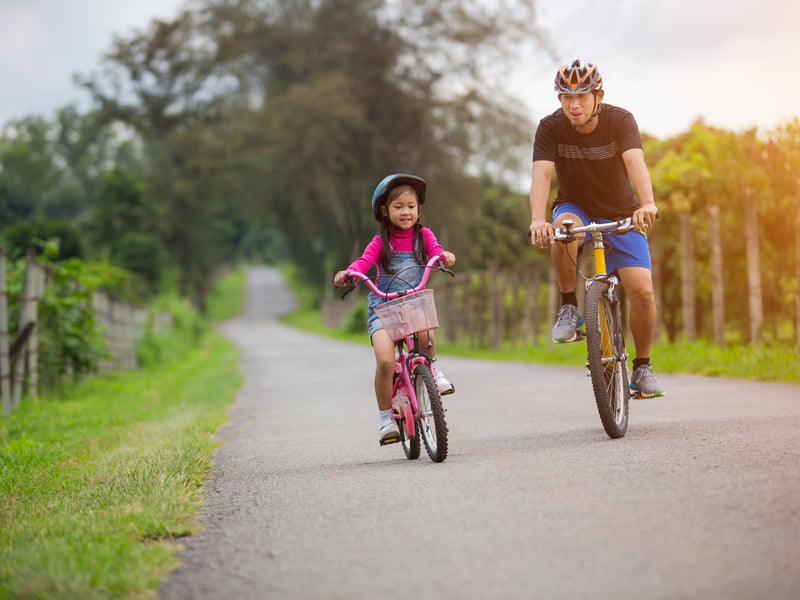 Đây là lúc hệ cơ nhỏ của con trở nên hoàn thiện hơn, vì vậy mà khả năng giữ thăng bằng và phối hợp của con cũng đã được hình thành, khả năng chạy, nhảy và bước đi của trẻ thực sự đã bắt đầu ở độ tuổi này, chính vì vậy ba mẹ cần chú ý đến con nhiều hơn.Dạy kỹ năng cho trẻ từ sớm là điều cần thiết, với tình hình phức tạp của xã hội hiện nay chính ba mẹ cũng không thể lường trước được chuyện gì sẽ đến với con mình vào bất cứ lúc nào. Vì vậy, việc cho trẻ nhận thức về kỹ năng sống ở độ tuổi này là điều hết sức cần thiết bởi các con đã có đủ nhận thức về những điều bố mẹ khuyên dạy để có thể xử lý những tình huống bất ngờ xảy đến với mình.Dạy trẻ làm gì khi bị lạc đường Trẻ em khi ra ngoài chẳng may mất sự theo dõi của người lớn có thể xảy ra hậu quả khó lường. Để tránh rơi vào trường hợp xấu, ba mẹ nên trang bị cho con mình kỹ năng xử lý tình huống khi bị lạc đường. Điều đầu tiên bạn cần làm là giúp con nhớ được địa chỉ nhà, số điện thoại của người thân bởi nếu con bị lạc, khi được người tốt đưa đến đồn công an, công an sẽ dựa vào đó để đảm bảo được an toàn cho con. Ngoài ra, bạn cũng có thể viết vào một tờ giấy cho con luôn đem theo bên người.Dạy trẻ không nghe lời người lạHãy nhấn mạnh với trẻ rằng không bao giờ được tin tưởng người lạ, không nhận quà và đi theo họ. Điều con cần nhớ đó là phải từ chối và nói “để con xin phép bố mẹ trước đã”. Nói với con rằng chỉ được ra ngoài đi chơi với người thân, những người có thể tin tưởng như ông bà, nếu đi với ai khác phải xin phép ba mẹ trước.Xem thêm: Giáo dục lễ giáo cho trẻ 3 - 4 tuổi tốt hơn nhờ những phương pháp nàyGiáo dục giới tính cho conVấn nạn ấu dâm đang xuất hiện càng nhiều, vì vậy ba mẹ nên chỉ con giữ khoảng cách với người khác giới, không được gần gũi quá mức. Ngoài ra nên dạy con nhận thức về giới tính của mình, hỏi xem con có thoải mái với nó không, để con có thể sống thật với bản thân và không có suy nghĩ lệch lạc.Dạy trẻ tham gia giao thông đúng cáchCha mẹ có thể dạy cho con mỗi khi tham gia giao thông bằng cách hướng dẫn con đi theo đúng luật như: dừng lại khi đèn đỏ, qua đường trên vạch trắng, khi đèn cho người đi bộ chuyển đi bộ trên vỉa hè. Ngoài ra, bạn nên dặn trẻ khi sang đường phải biết nhìn trước ngó sau, không đùa giỡn, chạy nhảy và phải có sự giám sát của người lớn bên cạnh.